Информация о проведении  урока подготовки детей к действиям в условиях различного рода экстремальных  и опасных ситуаций в Урупском муниципальном районе  2017-2018 учебный годВ соответствии с письмом Министерства образования и науки Карачаево-Черкесской Республики от 19.04.2017 г. №1612. 1 сентября 2017 года в Урупском муниципальном районе в 13 общеобразовательных учреждениях проведены открытые уроки по подготовке детей к действиям в условиях различного рода экстремальных  и опасных ситуаций. Уроки проводились: в 5-9 классах - учителями ОБЖ, на уроках присутствовали работники МЧС, классные руководители, медики и  сотрудники ВГСЧ.  Приняло участие 1924 ученика  с 1-11 класс.  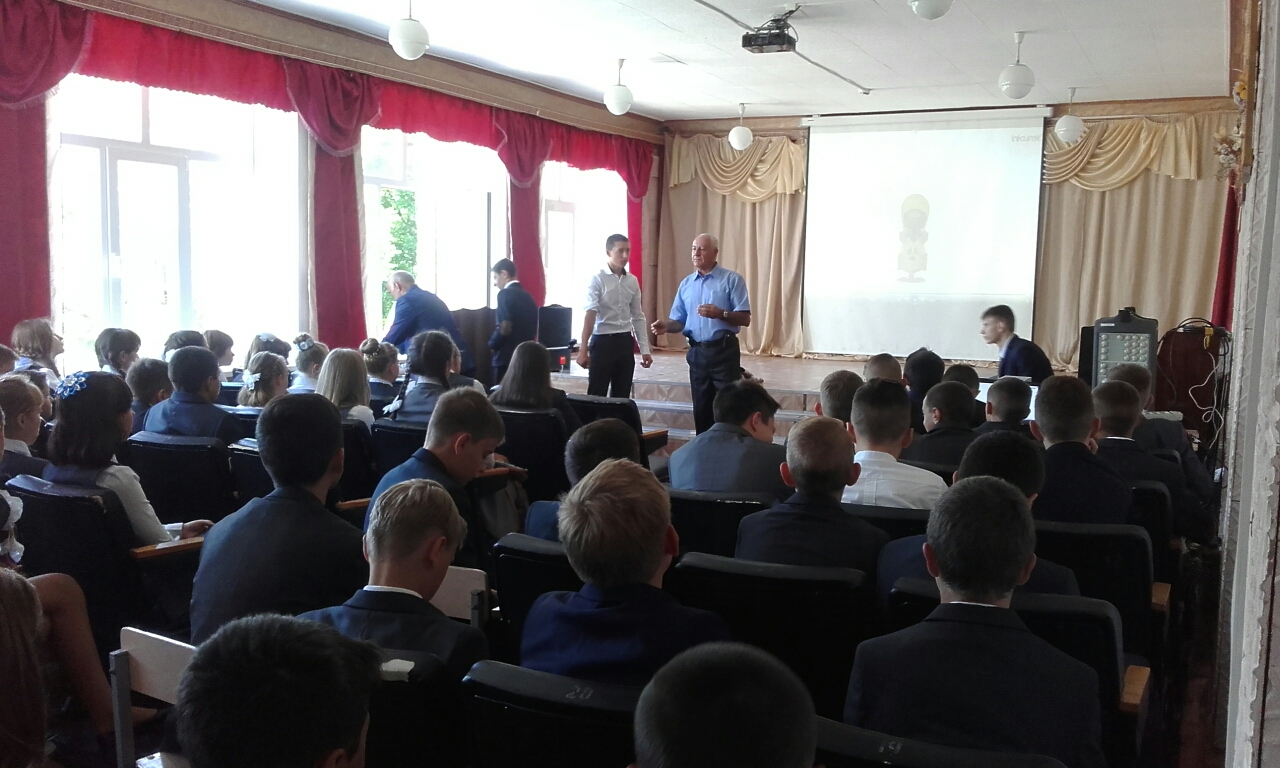         Классные руководители рассказали об угрозе террористических актов и путях их предотвращения, количество опасностей в повседневной жизни, к сожалению не уменьшается. Все это увеличивает вероятность возникновения тяжелых последствий. Человек же настолько свыкся с опасностями, что часто не думает о них, пренебрегает мерами предосторожности. Можно, конечно, стараться избегать опасных мест, но в настоящее время это не всегда возможно. Поэтому, чтобы не попасть в беду, необходимо знать о возможных опасностях, учитывать их особенности и правильно вести себя.         Педагоги  познакомили учащихся с опасностями окружающего мира. Первоклассники узнали, а остальные учащиеся освежили свои знания по поведению на дороге, при пожаре, при обнаружении незнакомых пакетов, при общении с незнакомыми людьми и. т. д. Ребята приняли активное участие в КВНе по ОБЖ. В конце дети разгадывали кроссворды по теме «Опасности», а также прошли тестирование по пожарной безопасности. Учащиеся задавали вопросы преподавателям по теме и получали подробные ответы. Уроки прошли интересно.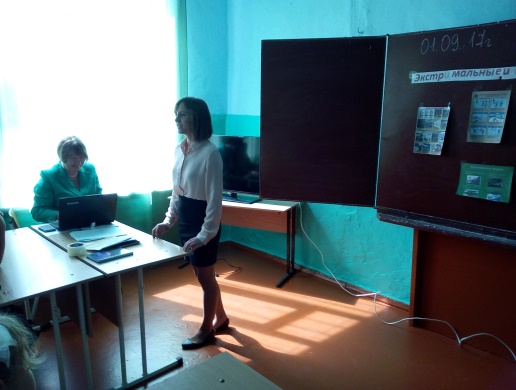 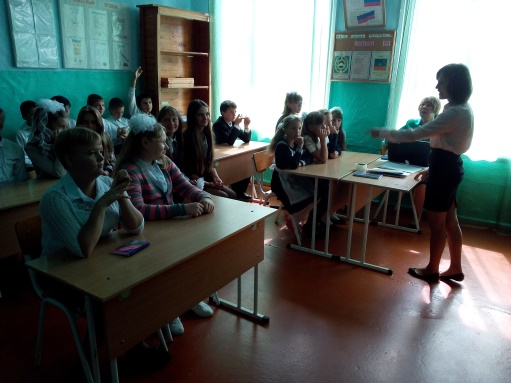 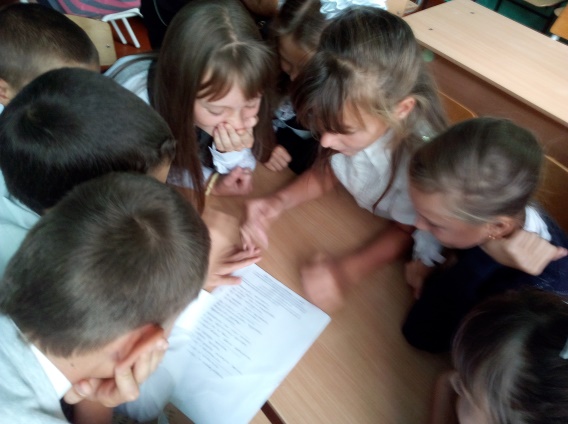 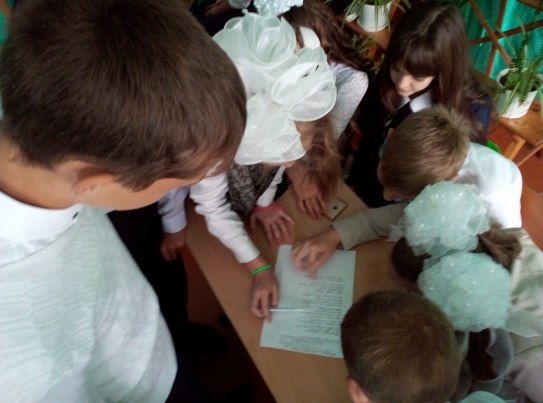 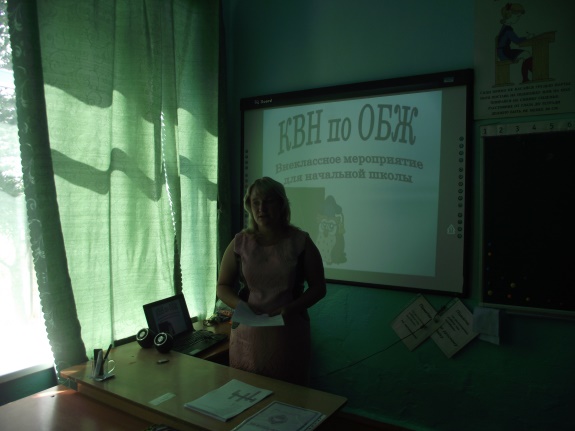 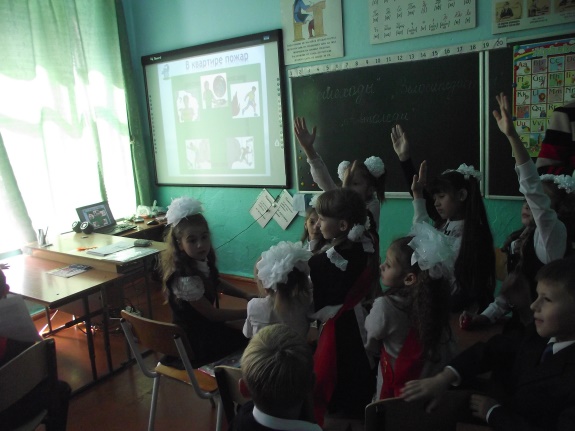 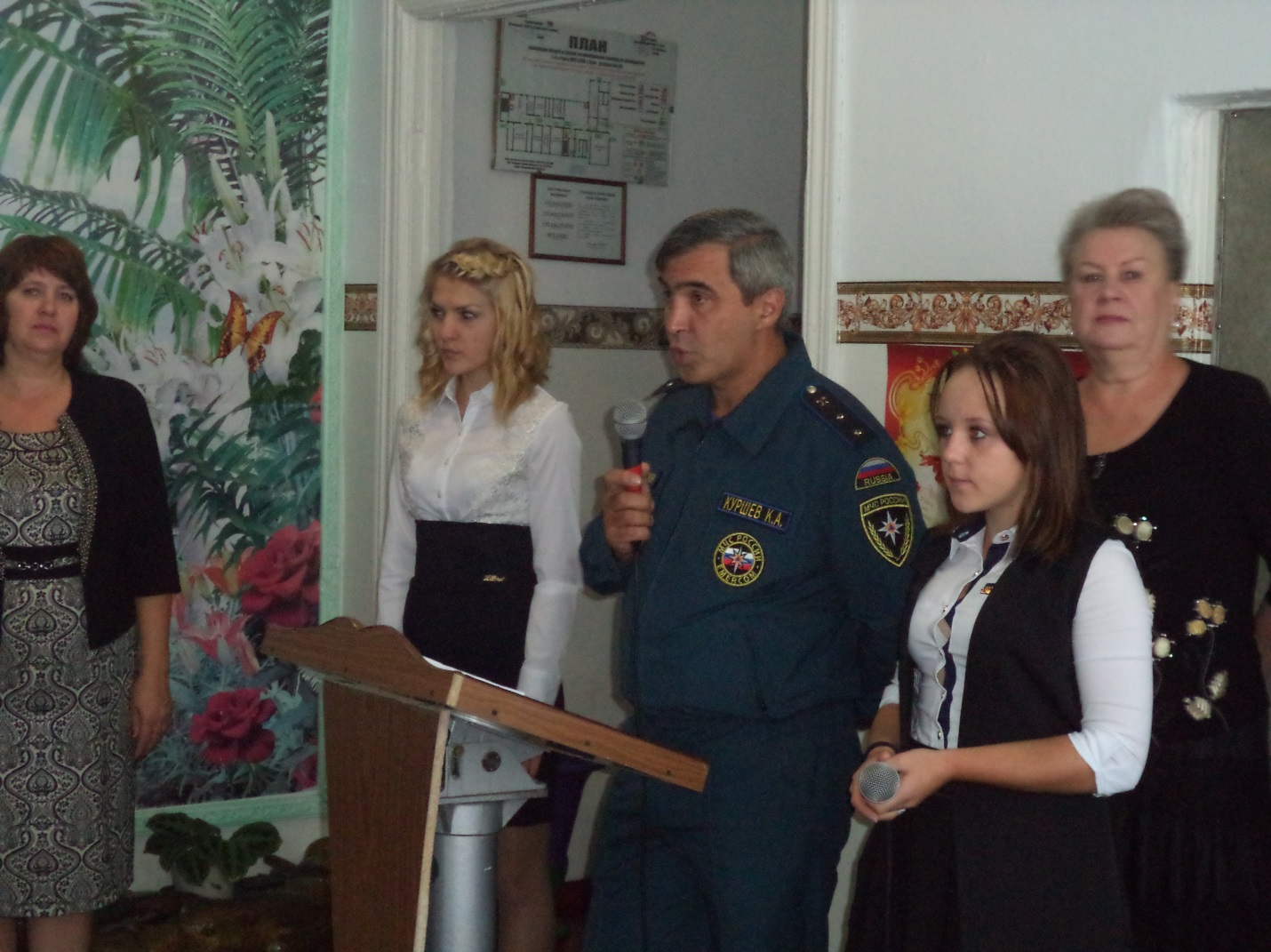 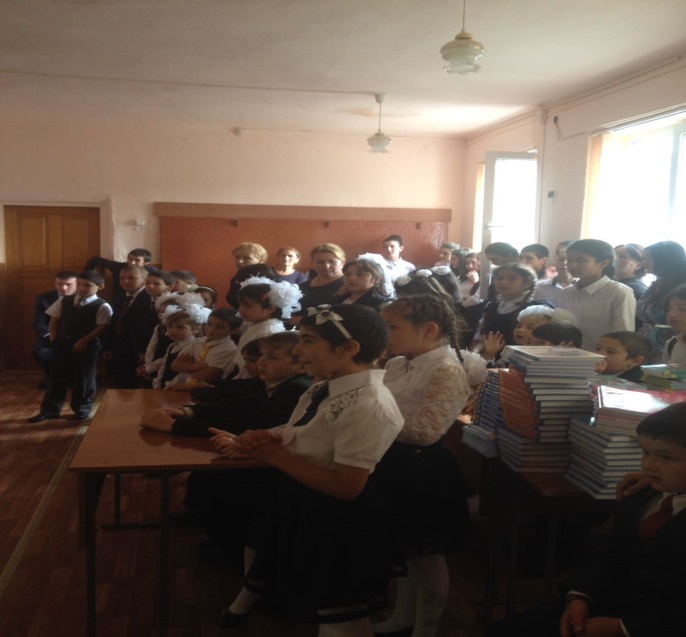 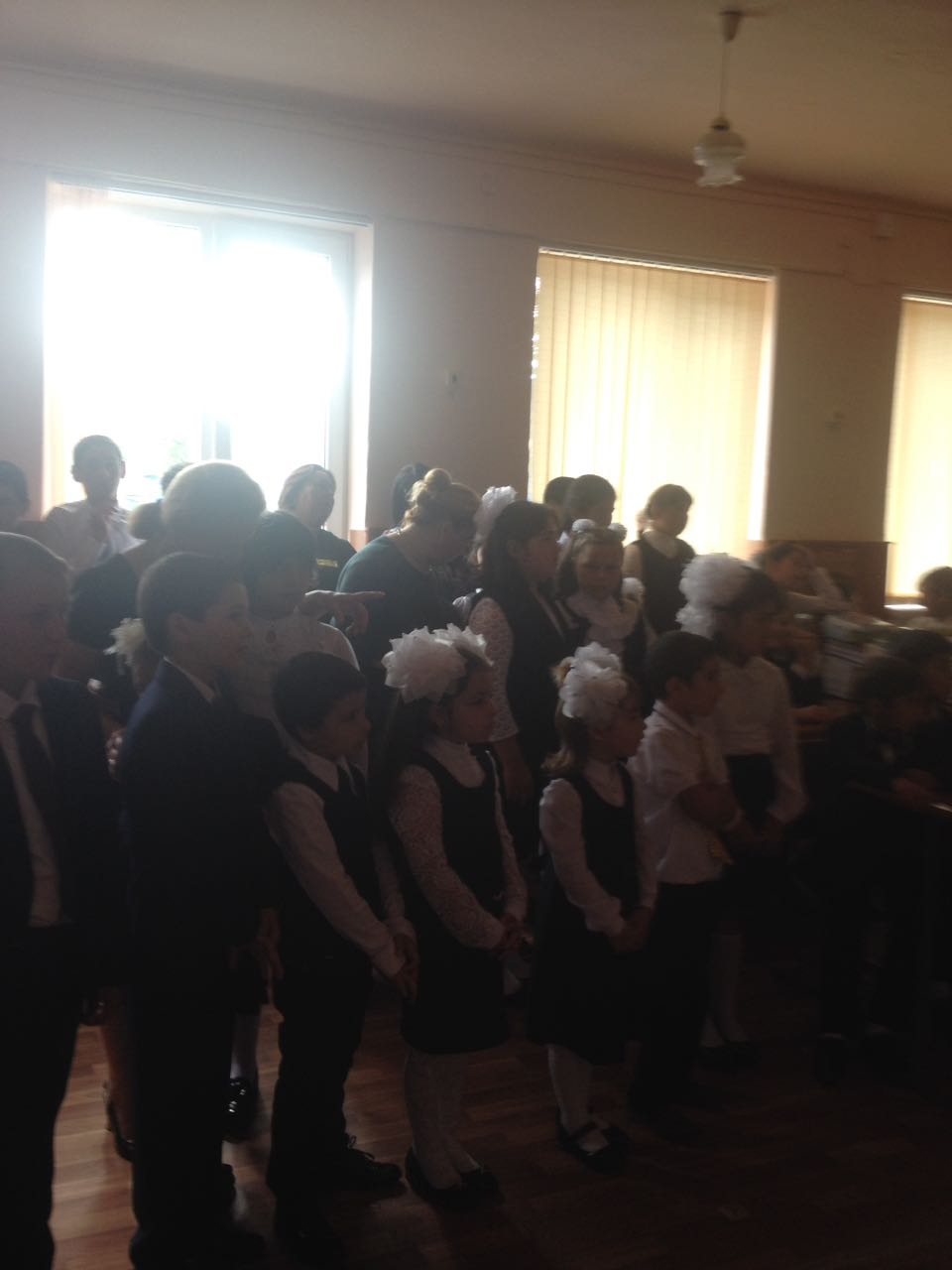 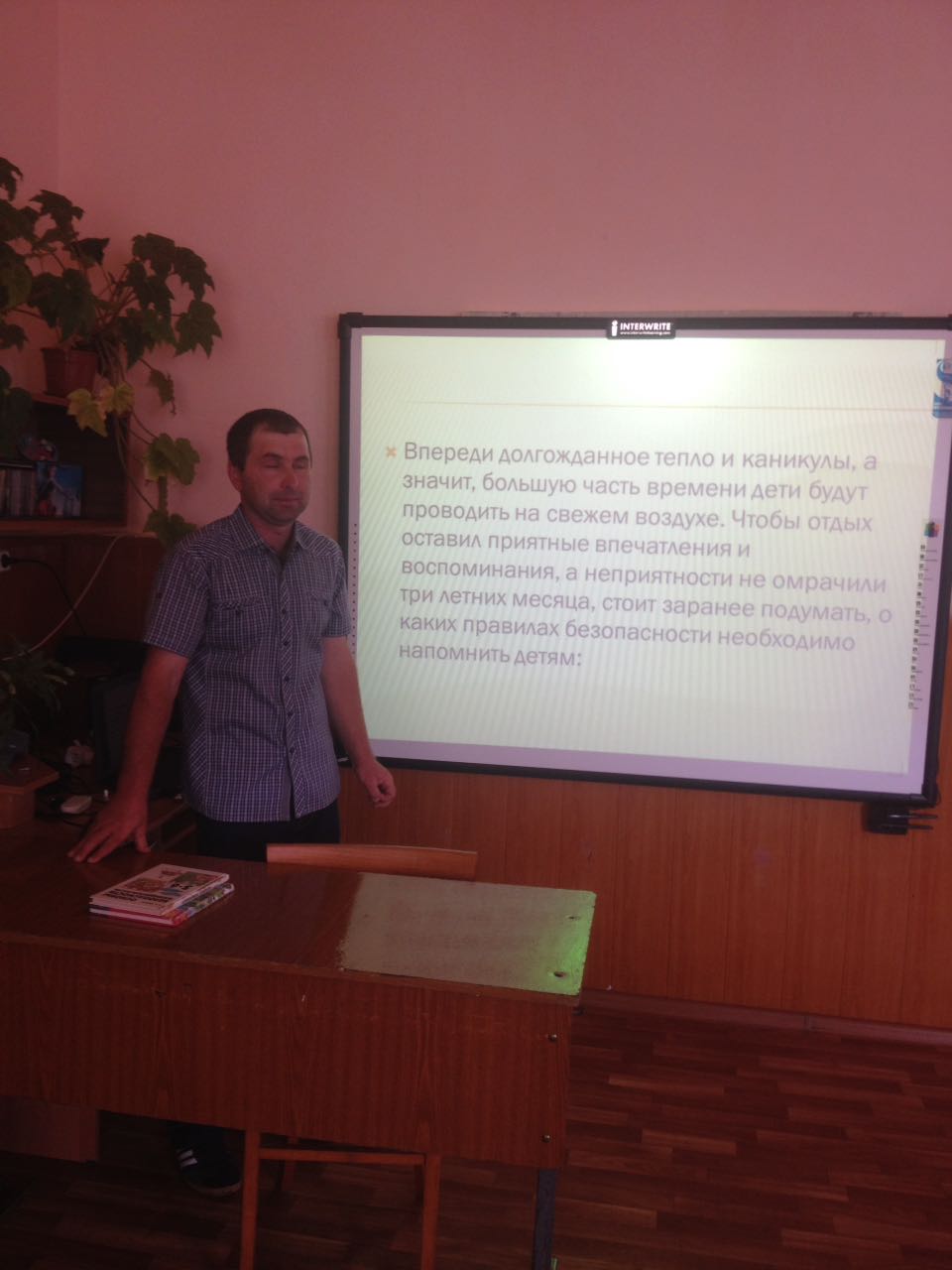 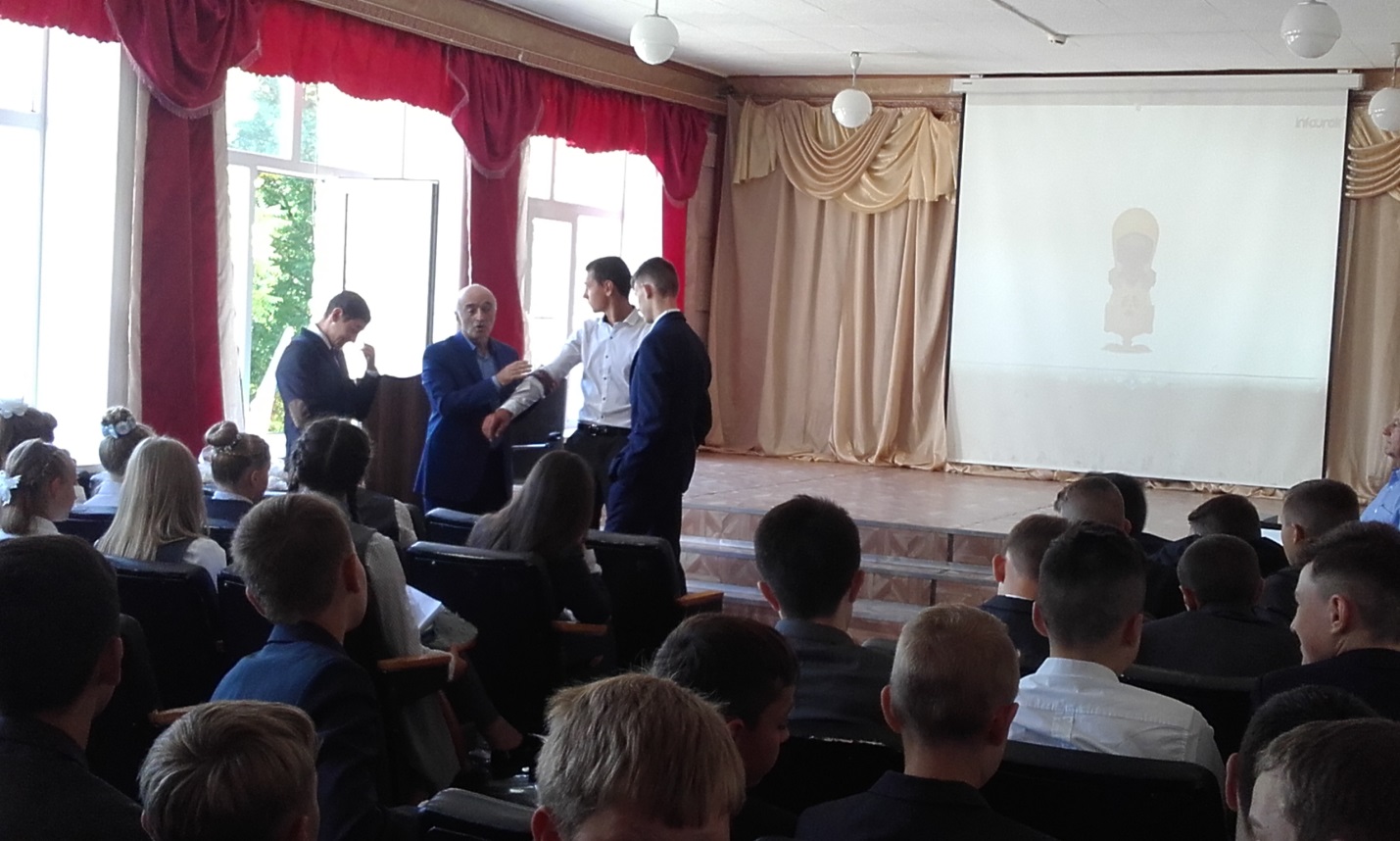 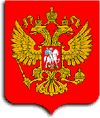 Российская ФедерацияМКУ «Управление образования администрации Урупского муниципального районаКарачаево-Черкесской Республики»«04» сентября 2017 г. № 316 МИНИСТРУ ОБРАЗОВАНИЯ И НАУКИ  КАРАЧАЕВО – ЧЕРКЕССКОЙ РЕСПУБЛИКИИ.В. КРАВЧЕНКОНачальник МКУ «Управление образования администрации Урупского муниципального района КЧР» 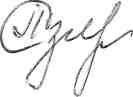 Т.И. Озерная 